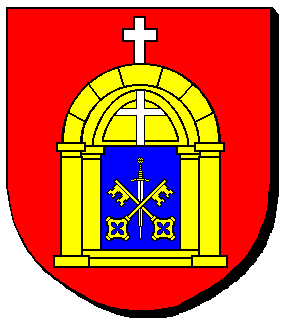 Stare Miasto, dnia 09.02.2023 rokuNr sprawy: IZP.271.3.1.2023 Nr ogłoszenia: 2023/BZP 00046337/01DOTYCZY: DOSTAWA KOSTKI BRUKOWEJ I POZOSTAŁYCH WYROBÓW BETONOWYCHINFORMACJA Z OTWARCIA OFERTZamawiający, działając na podstawie art. 222 ust. 5 ustawy z dnia 11 września 2019r. Prawo zamówień publicznych udostępnia informację z otwarcia ofert.Oferty w przedmiotowym postępowaniu złożyli następujący wykonawcy:ZamawiającyNr ofertyWykonawca[nazwa i adres]Wartość oferty brutto[PLN]1Zakład Produkcji Materiałów Budowlanych „TERRAZZO”mgr inż. Jacek KulupaKąkolewice 31 64-840 Budzyń206 459,032BRUKER Izabela Gniewekul. Kaliska 1 62-541 Budzisław Kościelny174 314,013MAR-DOM Kwieciński Sp. z o.o.ul. Europejska 32 62-500 Konin165 005,00